Muy Señora mía/Muy Señor mío:1	Me complace informarle de que la Unión Internacional de Telecomunicaciones está organizando el quinto Taller de la UIT sobre Redes 2030, que tendrá lugar del 14 al 16 de octubre de 2019 en la Sede de la UIT en Ginebra (Suiza).El taller irá seguido de la reunión del Grupo Temático del UIT-T sobre Tecnologías para la Red 2030 (GT NET-2030), que se celebrará en el mismo lugar en la tarde del día 16 y los días 17 y 18 de octubre de 2019. Para obtener más información al respecto, sírvase consultar la página web del GT NET-2030 en la dirección https://www.itu.int/en/ITU-T/focusgroups/net2030/Pages/default.aspx. La reunión de la Comisión de Estudio rectora, la CE 13, también se celebrará en el mismo lugar del 14 al 25 de octubre de 2019 y podrá obtener más información al respecto en la Carta Colectiva TSB 9/13.2	El taller comenzará a las 14.30 horas del 14 de octubre de 2019. Se facilitará información detallada sobre la sala de reunión en la entrada del lugar de celebración. El taller se celebrará únicamente en inglés y se transmitirá por la web.3	La participación en el taller está abierta a los Estados Miembros, a los Miembros de Sector, a los Asociados y a las Instituciones Académicas de la UIT, así como a cualquier persona procedente de un Estado Miembro de la UIT que desee contribuir a los trabajos, incluidas las personas que también sean miembros de organizaciones nacionales, regionales e internacionales. El evento es gratuito y no se otorgarán becas.4	El taller sobre Redes 2030 tiene por objeto proporcionar un foro que permita a los representantes de la industria y del sector académico intercambiar ideas sobre las redes de comunicaciones de datos para 2030 y años posteriores. Presentadores y participantes tendrán la posibilidad de compartir sus opiniones, perspectivas y hallazgos, los trabajos de investigación más recientes y las descripciones y los objetivos de sus proyectos.5	La información relativa a este taller, en particular el proyecto de programa, se publicará en el sitio web del evento en la dirección https://www.itu.int/en/ITU-T/Workshops-and-Seminars/2019101416/Pages/default.aspx.Este sitio web se irá actualizando a medida que se disponga de información nueva o modificada. Se ruega a los participantes que consulten regularmente el sitio web.6	Los delegados dispondrán de instalaciones de red de área local inalámbrica. Este evento se celebrará sin soporte de papel.7	Le invitamos a cumplimentar el formulario de inscripción en línea en la dirección https://www.itu.int/net4/CRM/xreg/web/Login.aspx?src=Registration&Event=C-00006387, a más tardar el 7 de octubre de 2019. Le rogamos tenga presente que la preinscripción de los participantes se lleva a cabo exclusivamente en línea.8	Para mayor comodidad, puede consultar la lista de hoteles recomendados y otros datos prácticos en la dirección http://itu.int/es/delegates-corner.9	Le recuerdo que los ciudadanos de algunos países necesitan un visado para poder entrar y efectuar una estancia en Suiza. El visado debe solicitarse al menos cuatro (4) semanas antes de la fecha de inicio del taller y obtenerse en la oficina (embajada o consulado) que representa a Suiza en su país, o, si no existiera dicha oficina en su país, en la que sea más cercana al país de salida.Toda solicitud al respecto debe formularse marcando la casilla correspondiente en el formulario de inscripción a más tardar cuatro semanas antes del evento. Las solicitudes de información deben enviarse a la Sección de Viajes de la UIT (travel@itu.int), con la mención "ayuda para la obtención de visado".Le deseo que el taller y la reunión del GT NET-2030 le resulten agradables y productivos.Atentamente,(firmado)Chaesub Lee
Director de la Oficina de 
Normalización de las Telecomunicaciones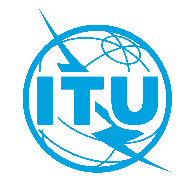 Unión Internacional de TelecomunicacionesOficina de Normalización de las TelecomunicacionesUnión Internacional de TelecomunicacionesOficina de Normalización de las TelecomunicacionesGinebra, 29 de julio de 2019Ref.:Circular TSB 185Circular TSB 185A:–	las Administraciones de los Estados Miembros de la Unión;–	los Miembros de Sector del UIT-T;–	los Asociados del UIT-T;–	las Instituciones Académicas de la UITTel.:+41 22 730 5126+41 22 730 5126A:–	las Administraciones de los Estados Miembros de la Unión;–	los Miembros de Sector del UIT-T;–	los Asociados del UIT-T;–	las Instituciones Académicas de la UITFax:+41 22 730 5853+41 22 730 5853A:–	las Administraciones de los Estados Miembros de la Unión;–	los Miembros de Sector del UIT-T;–	los Asociados del UIT-T;–	las Instituciones Académicas de la UITCorreo-e:tsbfgnet2030@itu.inttsbfgnet2030@itu.intCopia:–	a los Presidentes y Vicepresidentes de las Comisiones de Estudio del UIT-T;–	a la Directora de la Oficina de Desarrollo de las Telecomunicaciones;–	al Director de la Oficina de RadiocomunicacionesAsunto:Quinto Taller de la UIT sobre Redes 2030 (14-16 de octubre de 2019) y quinta reunión del GT NET-2030 del UIT-T (16-18 de octubre de 2019), Ginebra (Suiza)Quinto Taller de la UIT sobre Redes 2030 (14-16 de octubre de 2019) y quinta reunión del GT NET-2030 del UIT-T (16-18 de octubre de 2019), Ginebra (Suiza)Quinto Taller de la UIT sobre Redes 2030 (14-16 de octubre de 2019) y quinta reunión del GT NET-2030 del UIT-T (16-18 de octubre de 2019), Ginebra (Suiza)